NEW YORK MISSING CHILDRENCall the Human Trafficking Hotline if you see one of these children.1-888-373-7888 or 1-800-THE LOST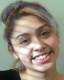 Name:Viry Barrera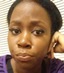 Name:Starmeka CoplandMissing Since:April 16, 2017Missing Since:April 8, 2017From:  Hempstead, NYFrom:  Hastings on Hudson, NYDOB:October 17, 1999DOB:March 21, 2000Age Now:17Age Now:17Height:5’2”Height:5’4”Weight:119 lbsWeight:120 lbs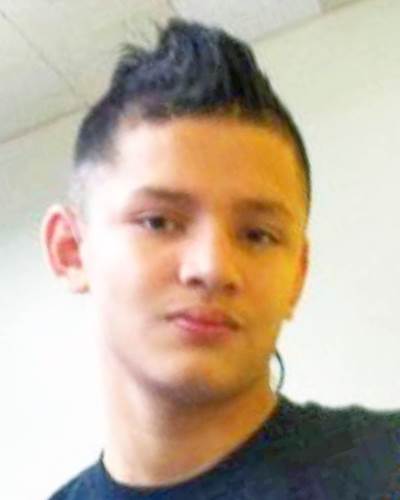 Name:Javier Castillo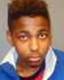 Name:Damir HodgeMissing Since:October 3, 2016Missing Since:June 22, 2017From:  Central Islip, NYFrom:  Brooklyn, NYDOB:December 27, 2000DOB:June 6, 2001Age Now:16Age Now:16Height:5’3”Height:5’7”Weight:115 lbsWeight:162 lbs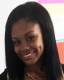 Name:Shilah Carter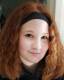 Name:Alyanna Diaz (“Themelis”)Missing Since:June 5, 2017Missing Since:April 6, 2016From:  Pleasantville, NYFrom:  Brooklyn, NYDOB:January 8, 2001DOB:February 29, 2000Age Now:16Age Now:17Height:5’3”Height:5’2”Weight:125 lbsWeight:145 lbs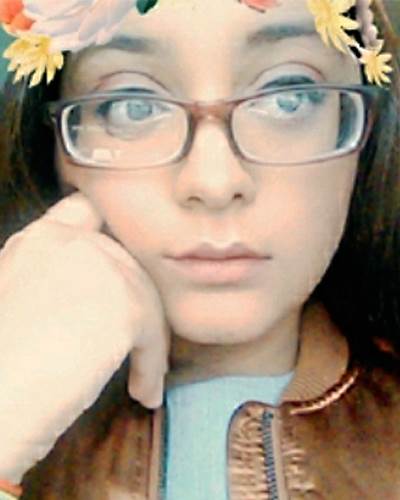 Name:Chesley Sanchez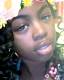 Name:Shavonte BibbinsMissing Since:April 14, 2017Missing Since:January 24, 2017From:  Bronx, NYFrom:  Yonkers, NYDOB:February 18, 2000DOB:December 19, 2001Age Now:17Age Now:15Height:5’3”Height:5’0”Weight:160 lbsWeight:110 lbs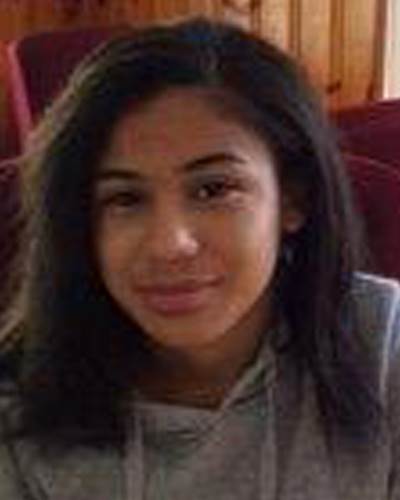 Name:Yhailine Fabre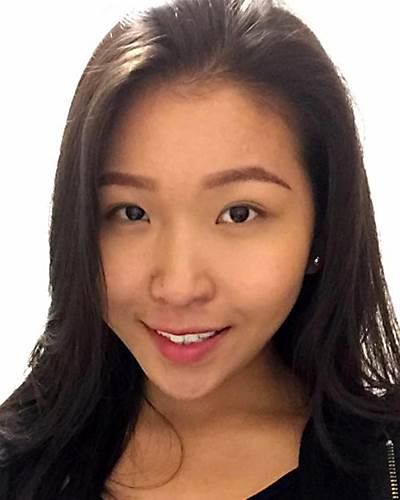 Name:Xiao Gao (“Chloe”)Missing Since:July 3, 2017Missing Since:April 14, 2017  From:  New Windsor, NYFrom:  Brooklyn, NYDOB:13DOB:16Age Now:November 8, 2003Age Now:December 5, 2000Height:5’2”Height:5’4”Weight:115 lbsWeight:140 lbs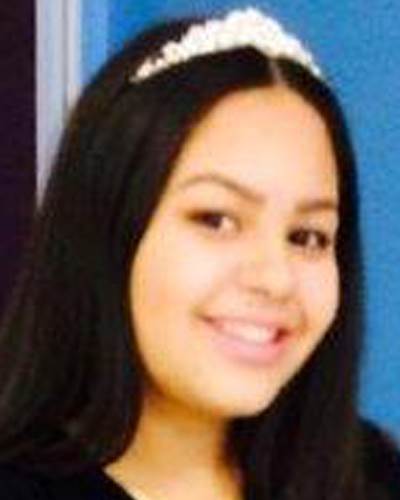 Name:Yavanka Johnson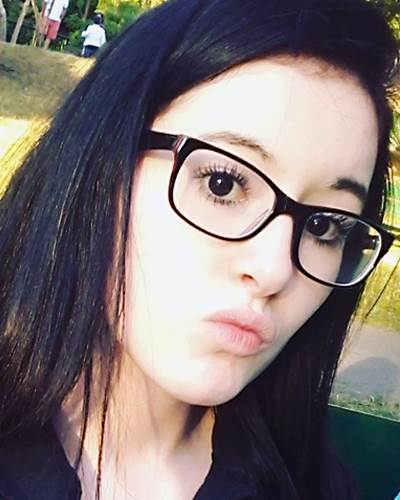 Name:Asha MagnanimiMissing Since:January 24, 2017Missing Since:June 11, 2017From:  Yonkers, NYFrom:  Buffalo, NYDOB:15DOB:16Age Now:January 12, 2002Age Now:September 21, 2000Height:5’2”Height:5’3”Weight:190 lbsWeight:120 lbs